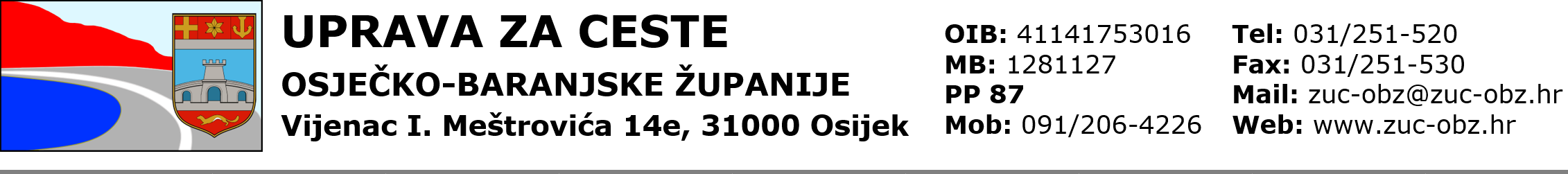 Popis parničnih predmeta koji su u tijekuR. br.Broj parničnog predmetaOpis prirode sporaProcijenjeni financijski učinakProcijenjeno vrijeme odljeva ili priljeva sredstava1.Br.P-452/2021 OPĆINSKI SUD U OSIJEKU Tužitelj: Hrvatski Telekom d.d. Tuženik: Uprava za ceste OBŽSpor radi utvrđivanja prava predmijevane služnosti i neosnovanosti otkaza Ugovora o pravu služnosti.Naknada štete u iznosu od 199.482,38 eura (glavnica).Vrijeme priljeva ili odljeva sredstava nije moguće procijeniti.2. Br.Pn-128/2023 OPĆINSKI SUD U ĐAKOVU Tužitelj: Karlo Tkalčević Tuženik: ŽUCSpor radi naknade šteteNaknada štete u iznosu od 44.157,53 euraVrijeme priljeva ili odljeva sredstava nije moguće procijeniti.3.Br.Pn-7/19OPĆINSKI SUD U OSIJEKUTužitelj: Ksenija Laslo,ČepinTuženici: 1. Općina Čepin          2. Uprava za ceste OBŽ          3.  Addiko Bank, ZagrebSpor radi naknade štete. Održano pripremno ročište.Naknada štete u iznosu od 4.097,13 eura (glavnica).Vrijeme priljeva ili odljeva sredstava nije moguće procijeniti.4. Br.Pn.-25/2023OPĆINSKI SUD U ĐAKOVUStalna služba u NašicamaTužitelj: Zdenka Dundović Kusturić, NašiceTuženik: Uprava za ceste OBŽSpor radi naknade štete.Nema radnji.Nanknada štete u iznosu od 17.000,00 eura (glavnica).Vrijeme priljeva ili odljeva sredstava nije moguće procijeniti.